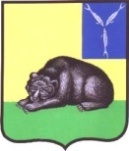   ГЛАВАМУНИЦИПАЛЬНОГО ОБРАЗОВАНИЯ ГОРОД ВОЛЬСКВОЛЬСКОГО МУНИЦИПАЛЬНОГО РАЙОНА  САРАТОВСКОЙ ОБЛАСТИ                                 П О С Т А Н О В Л Е Н И Е21 мая 2018 года                                   № 14                               г. ВольскО подготовке и проведении публичных слушаний по обсуждению проекта решения Совета  муниципального  образования город Вольск «Об исполнении бюджета муниципального образования город Вольск за 2017 год»           В соответствии с п.2. ч.3. ст.28 Федерального закона от  06 октября 2003 года №131-ФЗ «Об общих принципах организации местного самоуправления в Российской Федерации», ст.ст. 10, 19 Устава муниципального образования город Вольск, Решением Совета муниципального образования город Вольск от 14 сентября 2010 года № 27/2-159 «Об утверждении Положения о публичных слушаниях Совета муниципального образования город Вольск», решением Совета муниципального образования город Вольск от 24 мая 2017 г. № 42/3-207 «Об утверждении Положения о бюджетном процессе в муниципальном образовании город Вольск»ПОСТАНОВЛЯЮ:    1. Назначить проведение публичных слушаний  по  обсуждению проекта решения Совета  муниципального образования город Вольск «Об исполнении бюджета муниципального образования город Вольск за 2017 год» на 01 июня 2018 года в 14:00 часов.    2.Местом проведения публичных слушаний определить большой зал заседаний администрации Вольского муниципального района по адресу: Саратовская область г. Вольск, ул. Октябрьская, д. № 114 (первый этаж).    3.Утвердить состав комиссии по организации подготовки и проведения публичных слушаний:    Бондаренко Людмила Владимировна – заместитель главы администрации Вольского муниципального района по экономике, промышленности и потребительскому рынку – председатель комиссии (по согласованию);     Харчиков Денис Александрович – начальник финансового управления администрации Вольского муниципального района – заместитель председателя комиссии (по согласованию);   Маркелова Анжела Михайловна – консультант отдела юридического и технического обеспечения Вольского муниципального Собрания – секретарь комиссии (по согласованию); Члены комиссии:Колесников Константин Петрович – и.о. начальника управления правового обеспечения администрации Вольского муниципального района (по согласованию);Казимиров Олег Валентинович – депутат Совета муниципального образования город Вольск, председатель депутатской комиссии Совета муниципального образования город Вольск по бюджету, налогам и земельно-имущественным вопросам;        Помякушина Татьяна Евгеньевна – начальник отдела юридического и технического обеспечения Вольского муниципального Собрания (по согласованию);    Кудишина Марина Ивановна – старший инспектор финансового управления администрации Вольского муниципального района (по согласованию);     Гладышева Светлана Сергеевна – консультант бюджетного отдела финансового управления администрации Вольского муниципального района (по согласованию).4.Комиссии поручить:       –   организовать прием предложений и замечаний по вопросу публичных слушаний;      – обеспечить организацию и проведение публичных слушаний в соответствии с Положением о публичных слушаниях Совета муниципального образования город Вольск,  утвержденным решением Совета муниципального образования город Вольск  от 14 сентября 2010 г.  № 27/2-159 «Об утверждении Положения о публичных слушаниях Совета муниципального образования город Вольск».         5.Утвердить текст информационного сообщения о проведении публичных слушаний по проекту решения Совета муниципального образования город Вольск «Об исполнении бюджета муниципального образования город Вольск за 2017 год» (Приложение).         6.Организовать прием предложений и замечаний  по проекту решения Совета муниципального образования город Вольск  «Об исполнении бюджета муниципального образования город Вольск за 2017 год» в кабинете № 10 (второй этаж) и № 1 (первый этаж) здания администрации Вольского муниципального района, по адресу: г.Вольск, ул.Октябрьская, д. № 114.        Прием предложений на публичные слушания по проекту решения Совета муниципального образования город Вольск «Об исполнении бюджета муниципального образования город Вольск за 2017 год» осуществляется в рабочие дни с 08-00 до 17-00 часов (перерыв с 12-00 до 13-00 часов) до 31 мая 2018 года (включительно).         7.Опубликовать настоящее постановление о подготовке и проведении публичных слушаний и проект решения Совета муниципального образования город Вольск «Об исполнении бюджета муниципального образования город Вольск за 2017 год» в газете «Вольский деловой вестник» в установленный законом срок.       8.Контроль за исполнением настоящего постановления оставляю за собой.       9.Настоящее Постановление вступает в силу с момента официального опубликования.Главамуниципального образованиягород Вольск						                         В.В.Гуменюк                                                          Приложение к Постановлению главы  муниципального образования город Вольск от 21 мая 2018 года № 14ИНФОРМАЦИОННОЕ СООБЩЕНИЕо проведении публичных слушаний         Глава муниципального образования город Вольск извещает население муниципального образования город Вольск о назначении проведения публичных слушаний по обсуждению проекта решения Совета муниципального образования город Вольск «Об исполнении бюджета муниципального образования город Вольск за 2017 год».        Публичные слушания состоятся 01 июня 2018 года в 14:00  часов в большом зале заседаний администрации Вольского муниципального района по адресу: г.Вольск, ул.Октябрьская, д. № 114 (первый этаж).       Председателем комиссии по подготовке и проведению  публичных слушаний  назначен заместитель главы администрации Вольского муниципального района по экономике, промышленности и потребительскому рынку – председатель комиссии Бондаренко Людмила Владимировна.         Заместителем председателя комиссии по подготовке и проведению  публичных слушаний назначен начальник финансового управления администрации Вольского муниципального района Харчиков Денис Александрович.       Прием предложений и замечаний на публичные слушания  по проекту решения Совета муниципального образования город Вольск «Об исполнении бюджета муниципального образования город Вольск за 2017 год» осуществляется  до 31 мая 2018 года (включительно) в кабинете № 10 (второй этаж) и кабинете № 1 (первый этаж) здания администрации Вольского муниципального района, по адресу: г.Вольск, ул.Октябрьская, д. № 114.        Граждане, желающие получить дополнительную информацию  по вопросу, выносимому на публичные слушания или разъяснения по порядку  проведения публичных  слушаний, могут обратиться в кабинет № 1 (первый этаж) или № 20 (второй этаж) здания администрации Вольского муниципального района или по телефонам 7-05-05, 7-02-52, 7-10-27  в рабочие дни с 08-00 до 16-00 часов (перерыв с 12-00 до 13-00 часов).         Желающие внести предложения и замечания или выступить, по предложенному к обсуждению вопросу, должны зарегистрироваться и представить свои предложения и замечания в письменном виде в кабинет № 1 (первый этаж) или № 20 (второй этаж) здания администрации Вольского муниципального района  по адресу: г.Вольск, ул.Октябрьская, д. № 114 до 31 мая 2018 года (включительно).Главамуниципального образованиягород Вольск						                         В.В.Гуменюк